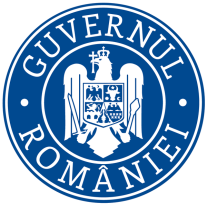              Ministerul Mediului, Apelor și Pădurilor   Agenţia Naţională pentru Protecţia MediuluiAfișat astăzi 11.12.2023Anunţ publicAgenția de Protecția Mediului harghita, anunță publicul interesat asupra depunerii solicitării de obținere a acordului de mediu de către comuna Lunca de Sus, cu sediul în satul Lunca de Sus, nr. 537, jud. Harghita, a proiectului “Modernizarea drumului comunal DC 135 în comuna Lunca de Sus, județul Harghita” amplasat în comuna Lunca de Sus, satul Păltiniș, intravilan, nr. FN, identificate prin CF nr. 50954, 50956, 50925 și 50959, jud. Harghita.Informațiile privind proiectul propus pot fi consultate la sediul Agenției pentru Protecția Mediului Harghita cu sediul în municipiul Miercurea Ciuc, str. Márton Áron, nr.43, în zilele de luni-joi, între orele 8,00-16,30 și vineri între orele 8,00-14,00.Observațiile publicului se primesc zilnic la Agenția pentru Protecția Mediului Harghita din Miercurea Ciuc, str. Márton Áron, nr.43.Fax: 0266-310041, e-mail: office@apmhr.anpm.roHírdetésA Hargita megyei környezetvédelmi ügynökség, értesíti az érintett nyilvánosságot, hogy GYímesfelsőlok község, Hargita megye, Gyímesfelsőlok falu, 537 szám alatti székhellyel, hogy az „A DC 135 községi út felújítása, Hargita megye, Gyímesfelsőlok községben” – melyet Hargita megye, Gyímesfelsőlok község, Nyíresalja falu, belterületén, szám nélkül, az 50954, 50956, 50925 és 50959 helyrajzú számú telkeken terveznek kivitelezni - benyújtotta a Hargita Megyei Környezetvédelmi Ügynökséghez, a környezetvédelmi beleegyezés elnyerése céljából.A javasolt terv környezeti hatásával kapcsolatos felvilágosítások beszerezhetők a Hargita Megyei Környezetvédelmi Ügynökség székhelyén, Csíkszereda megyei jogú város, Márton Áron utca 43 szám alatt, hétfőtől csütörtökig 8,00-16,30 óra között, valamint pénteken 8:00 és 14:00 óra között.	Az érintettek észrevételeiket, a környezetvédelmi leszabályozás alatt nyújthatják be a Hargita Megyei Környezetvédelmi Ügynökséghez, Csíkszereda, Márton Áron utca 43 szám. (Fax: 0266- 310041; e-mail: office@apmhr.anpm.ro )AGENŢIA PENTRU PROTECŢIA MEDIULUI HARGHITA